Marbled Shaving Cream EarthWhat you will need:Shaving creamBlue and green paint or food coloring Popsicle stick or plastic spoon or knifeCircular piece of paper or paper plateCookie sheetWhat to do:Cover a portion of the cookie sheet with shaving cream (larger than the area of your circle)Have you child put dots of blue and green paint or food coloring on the shaving cream.Allow your child to mix shaving cream with a popsicle stick or plastic utensil.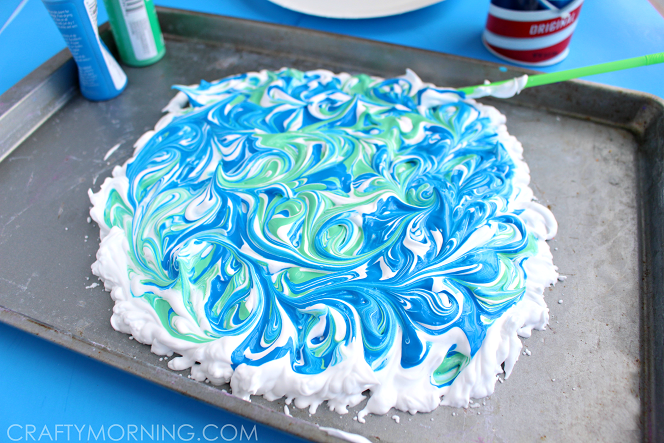 When they are all done press the blank circular piece of paper onto the shaving cream. Lift off and set aside.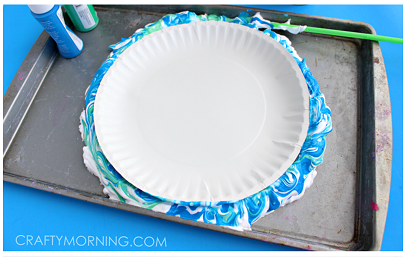 Turn the popsicle stick on its side and drag across the paper to remove excess shaving cream. Let dry.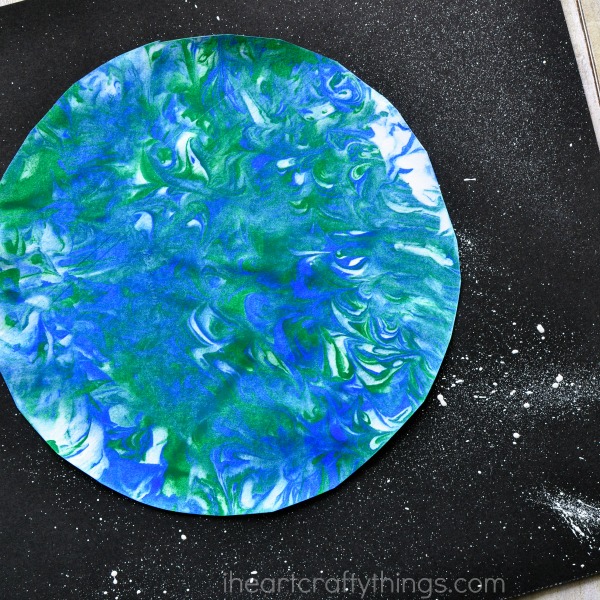 